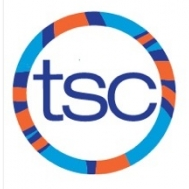 SUNDAYMONDAYTUESDAYWEDNESDAYTHURSDAYFRIDAYSATURDAY1Ontario Age Group Championships 2015 (Qualifiers)25:45-7:30pm Jarvis345:30-7:30pmHarbord 54:30-6:15pm Central Tech65:45-7:30pmHarbord  75:30-9:00am UT 895:45-7:30pm Jarvis10115:30-7:30pmHarbord  124:30-6:15pm Central Tech 135:45-7:30pmHarbord  14March Break OFF1516March Break OFF 17March Break OFF18March Break OFF 19March Break OFF20March Break OFF21March Break OFF22March Break OFF235:45-7:30pm Jarvis 24255:30-7:30pmHarbord  264:30-6:15pm Central Tech 275:45-7:30pmHarbord  28 5:30-9:00am UT2930  5:45-7:30pm Jarvis31